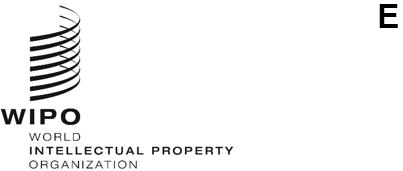 CWS/12/20ORIGINAL: ENGLISH DATE: JULY 18, 2024Committee on WIPO Standards (CWS)Twelfth SessionGeneva, September 16 to 19, 2024Proposal for the Revision of WIPO Standard ST.91Document prepared by the 3D Task Force LeaderSummary	The 3D Task Force is proposing revision to WIPO Standard ST.91.  This proposed revision includes the addition of a new Annex and the removal of the definition of X3D.Background	The 3D Task Force is responsible for revising WIPO Standard ST.91, under the framework of Task No. 61 whose description reads:	"Ensure the necessary revisions and updates of WIPO Standard ST.91, including methods of search for 3D models and 3D images."	While the definition of file format X3D is provided within WIPO Standard ST.91, it is not one of the file formats recommended by the Standard.  The exclusion of X3D is because it is not considered to be widely used, and so does not comply with the selection criteria used to determine whether to include a file format or not.  For the transparency, some members of the Task Force suggested providing the full list of selection criteria that is used to assess file formats and the result of this is the newly proposed Annex to WIPO Standard ST.91.  In addition, the definition of the X3D file format is considered redundant.Proposed revision of WIPO Standard ST.91	The 3D Task Force has prepared a proposal for revision of WIPO ST.91 for consideration and where appropriate approval by the CWS, and all changes are indicated in full in the Annex to the present document using tracked changes.  In the Annex, strike-through text indicates a deletion and underlined text indicates an addition.  	The proposed changes to the WIPO Standard ST.91 can be summarized as follows:Remove the X3D definition in paragraph 3(n): “X3D – Successor of Virtual Reality Modeling Language (VRML), an Open ISO Standard XML format.”; Add links within the document to relevant Standards in the References section;Add a reference to the new Annex in paragraph 6; andAdd the new Annex: a list of the criteria used to select recommended 3D file formats. 	As this Standard does not have a version number, there is no need to propose a new version number and the date of publication is considered sufficient as a unique reference.	The CWS is invited to:note the contents of this document and the Annex to the present document; consider and approve the proposed revisions to WIPO Standard ST.91 as referred to in paragraph 5 above and reproduced in the Annex to the present document. [Annex follows]